SISTEMA BIBLIOTECARIO “MONTE LINAS”   PROVINCIA DEL SUD SARDEGNABiblioteche Comunali di: Arbus, Gonnosfanadiga, Pabillonis, Guspini, San Gavino M.le, Sardara, Villacidro; Istituto di Scienze Religiose di San Gavino M.le; Biblioteche scolastiche del Liceo Classico di Villacidro e dell’Istituto d’Istruzione Superiore Marconi-Lussu di San Gavino M.le Bibliografia: “BULLISMO & CYBERBULLISMO”BULLISMO & CYBERBULLISMO: RAGAZZI A cura della coop Agorà Sardegna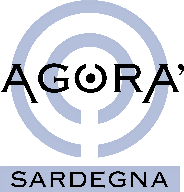 IMMAGINITITOLO / AUTOREEDITORECOLLOCAZIONEBIBLIOTECA DI RIFERIMENTO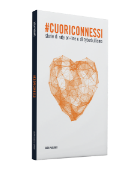 #Cuoriconnessi : storie di vite on-line e di cyberbullismo / storie raccontate da Luca PagliariPubliOne302.343 CUOGuspini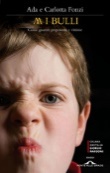 Abbasso i bulli : come guarire prepotenti e vittime / Ada e Carlotta Fonzi.Ponte alle Grazie371.58 FONVillacidro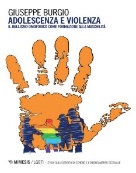 Adolescenza e violenza: il bullismo omofobico come formazione alla maschilità / Giuseppe BurgioMimesis 302.4 BURArbus 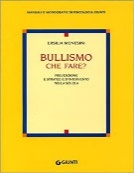 Bullismo : Che fare? : Prevenzione e strategie d'intervento nella scuola / Ersilia MenesinGiunti155.2 MENVillacidro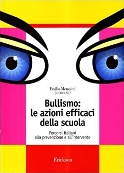 Bullismo : le azioni efficaci della scuola : percorsi italiani alla prevenzione e all'intervento / a cura di  Ersilia Menesini Gardolo371.58 BULIIS Marconi-Lussu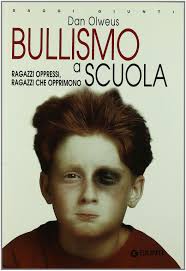 Bullismo a scuola : ragazzi oppressi, ragazzi che opprimono / Dan OlweusGiunti371.58 OLWGonnosfanadiga, Guspini, Pabillonis.Villacidro 155.2 OLW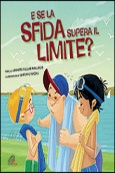 E se la sfida supera il limite? / testo di Jennifer Moore-MallinosPaoline303.3 MOOGonnosfanadiga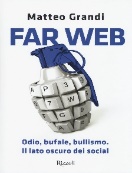 Far web : odio, bufale, bullismo : il lato oscuro dei social / Matteo GrandRizzoli302.23 GRAArbus, Guspini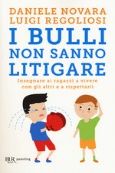 I bulli non sanno litigare : insegnare ai ragazzi a vivere con gli altri e a rispettarli / Daniele Novara, Luigi RegoliosiRizzoli371.713 NOVGuspini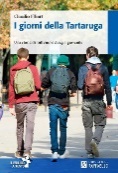 I giorni della Tartaruga : una storia di bullismo e disagio giovanile / Claudio ElliotRaffaello853.92 ELLSan Gavino M.le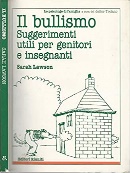 Il bullismo : suggerimenti utili per genitori e insegnanti / Sarah LawsonEditori Riuniti371.5 LAWSan Gavino M.le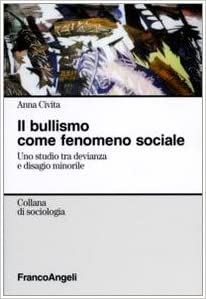 Il bullismo come fenomeno sociale : uno studio tra devianza e disagio minorile / Anna CivitaF. Angeli371.58 CIVPabillonis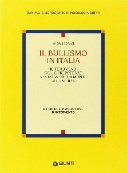 Il bullismo in Italia : Il fenomeno delle prepotenze a scuola dal Piemonte alla Sicilia. Ricerche e prospettive d'intervento / Ada FonziGiunti155.2 FONVillacidro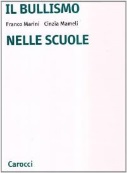 Il bullismo nelle scuole / Franco Marini, Cinzia MameliCarrocci155.2 MARVillacidro 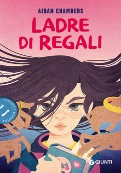 Il coltello che mi ha ucciso / Anthony McGowanRizzoli823.92 MCGLiceo Classico, Villacidro, Guspini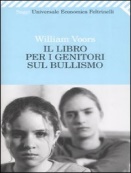 Il libro per i genitori sul bullismo / William VoorsFeltrinelli649.64 VOOArbus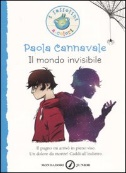 Il metodo antibullo : proteggere i bambini e aiutarli a difendersi / Allan L. BeaneErickson649.64 BEAArbusVillacidro (155.412 4 BEA)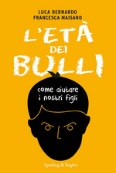 Le fiabe per... affrontare il bullismo : un aiuto per grandi e piccini / Maria CalabrettaF. Angeli371.5 CALSan Gavino M.le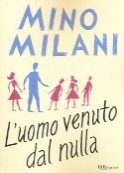 L'età dei bulli : come aiutare i nostri figli / Luca Bernardo e Francesca MaisanoSperling & Kupfer302.343 BERGuspini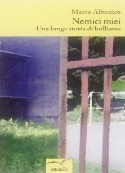 Mio figlio è un bullo? : soluzioni per genitori e insegnanti / Gianluca Daffi e Cristina PrandoliniErickson649.64 DAFArbus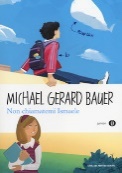 Nemici miei : una lunga storia di bullismo / Marco AlbonicoAlbatros853.92 ALBMediateca Villacidro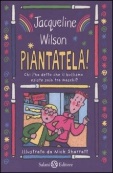 Ora basta! Una storia di bullismo / Angelo Campanella, Maria TironeSalvatore Estero371.58 CAMPabillonis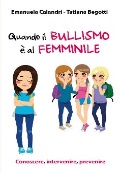 Prima del bullismo : la prevenzione del bullismo nelle scuole con il Teatro d'animazione pedagogico / a cura di Giovanna PinCurcio371.58 PRIGuspini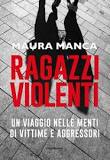 Quando il bullismo è femminile : conoscere, intervenire, prevenire / Emanuela Calandri ; Tatiana BegottiPaoline371.58 CALGonnosfanadiga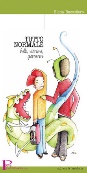 Ragazzi violenti : un viaggio nelle menti di vittime e aggressori / Maura Manca Imprimatur155.518 MANSan Gavino M.le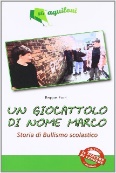 Tutto normale : bulli, vittime, spettatori / Elena BuccolieroLa Meridiana371.58 BUCIIS Marconi-LussuIMMAGINITITOLO / AUTOREEDITORECOLLOCAZIONEBIBLIOTECA DI RIFERIMENTO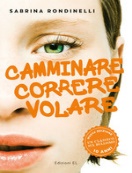 Camminare correre volare / Sabrina Rondinelli.  ELR 853.92 RONGonnosfanadiga, Guspini. Villacidro (853.9 RON)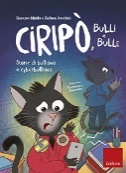 Ciripò, bulli e bulle : storie di bullismo e di cyberbullismo / Giuseppe Maiolo e Giuliana FranchiniEricksonR 853.92 MAIGuspini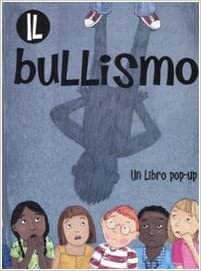 Il bullismo : un libro pop-up / illustrazioni di Naomi TippingLa Nuova FrontieraR 371.58 TIPGonnosfanadigaGuspini (Primi Libri TIP)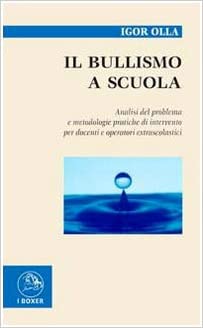 Il bullismo a scuola : analisi del problema e metodologie pratiche di intervento per docenti e operatori extrascolastici / Igor OllaI Boxer S 371.58 OLIGuspini 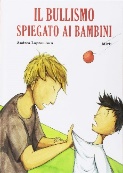 Il bullismo spiegato ai bambini / testo Andrea Laprovitera ; illustrazioni Mirti [i.d. Marta BertagnaBeccoGialloR 853.92 LAPVillacidro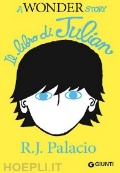 Il libro di Julian / R. J. Palacio ; traduzione di Alessandra OrceseGiuntiR 813.6 PALSardara, Villacidro, Pabillonis, Guspini, San Gavino M.le, Arbus, IIS Marconi-Lussu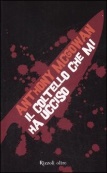 Il mondo invisibile / Paola Cannavale ; disegni di Jacopo Camagni.A.MondadoriR 853.92 CANVillacidro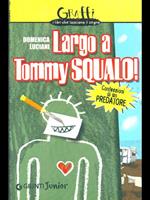 Ladre di regali : un incubo dagli occhi verdi!!! / Aidan ChambersGiunti JuniorR 823.9 CHASan Gavino M.le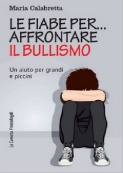 Largo a Tommy squalo! : confessioni di un predatore / Domenica LucianiGiunti JuniorR 853.914 LUCGuspiniSan Gavino M.le (R 853.9 LUC)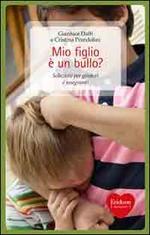 L'uomo venuto dal nulla / Mino MilaniFabbriR 853.9 MILGonnosfanadiga, Villacidro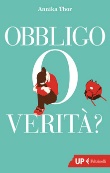 Non chiamatemi Ismaele / Michael Gerard Bauer  Mondadori juniorR 823.9 BAUPabillonis, San Gavino M.le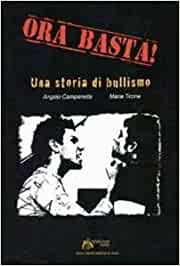 Obbligo o verità / Annika Thor ; traduzione di Laura CangemiFeltrinelliR 839.73 THOIIS Marconi-Lussu, Arbus, Gonnosfanadiga.Villacidro (R 839.737 4 THO)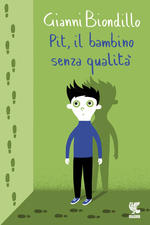 Piantatela! Chi l'ha detto che il bullismo esiste solo tra maschi?  / Jacqueline Wilson ; illustrazioni Nick SharrattSalaniR 823.9 WILSardara, Villacidro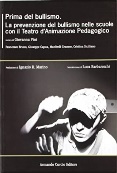 Pit, il bambino senza qualità / Gianni BiondilloGuandaR 853.92 BIOGuspini